INTRODUCCIÓEl present document  té la voluntat d’informar sobre el grau de compliment que està tenint el Pla de Salut de Manresa 2018-2022. Tot seguit es repassen els objectius, les actuacions i les accions que s’hi preveien i es descriu l’estat en que es troben a data de 29 d’octubre de 2021. En cada acció es concreta l’estat d’execució actual: realitzada (en color verd); en procés de realització ( groc) i pendent de realitzar (vermell).De les 100 accions previstes en el pla en tenim un 67% ja finalitzades, un 25% en procés i un 8% pendents.El mes de d’abril del 2019 es va realitzar una primera valoració de les accions per part de cada un dels serveis municipals implicats i el mes de novembre es va crear la comissió de seguiment del Pla formada per tècnics dels diferents departaments de l’ajuntament compromesos amb el Pla. Posteriorment el gener del 2020 es va fer un seguiment de l’estat de les accions per part dels diferents tècnics dels departaments implicats. Les conseqüències de la pandèmia en la salut mental ens han instat a reforçar el treball ja iniciat amb la creació de la taula de salut mental com espai de coordinació i treball de col·laboració entre tots els agents que treballen en salut mental al municipi,  reforçant i ampliant les accions ja previstes en el Pla de salut i treballant en pro de l’abordatge i disminució de la prevalença dels problemes de salut mental en la població,  amb la finalitat de definir accions de millora a nivell local que permetin donar resposta i millorar la salut mental al territori.Caldrà seguir treballant en l’estratègia de “salut en totes les polítiques”, bàsica per incrementar l’esperança de vida en bona salut de la població. És per això que vetllarem en tot moment per mantenir viva la transversalitat que aquest Pla requereix i que ja es va iniciar amb la creació de la comissió transversal de seguiment mencionada.  UNA CIUTAT AMB UN ESTIL DE VIDA SALUDABLEActuació:Millorar el coneixement dels hàbits de salut a ManresaAcció 1:Disseny i aplicació d’una enquesta d’hàbits de salut de la població de ManresaEstat de l’actuació: Fet. Es va realitzar una enquesta als alumnes  de 4rt d’ESO i presentats el principals resultats Actualment s’està col·laborant amb la FUB en el desenvolupament del estudi DESKcohort que consisteix en fer un seguiment al llarg del temps dels joves de 12-18 anys per tal d’analitzar-ne el comportament o aspectes rellevants que poden afectar diferents aspectes socials de la seva vida, educació o salut. El curs 2019-20 es va fer la primera onada i actualment s’ha iniciat la segona corresponent al 2021-22.Servei implicat: SalutAcció 2:Incorporació de criteris de valoració de resultats en les activitats de promoció de la salutEstat de l’actuació: Fet. S’han incorporat unes enquestes i criteris de valoració en totes les activitats i a final de curs se’n fa una valoració i propostes de millora.Servei implicat: SalutActuació:Potenciar els programes que tenen com a objectiu la millora de la salut mentalAcció 3:Creació d’una taula d’entitats i institucions que treballin en salut mentalEstat de l’acció: Fet. La taula es va crear el 2018 i segueix treballant en comissions i amb reunions del plenari. Serveis implicats: Salut + Inclusió socialAcció 4:Impuls de programes de prevenció i sensibilització en salut mentalEstat de l’acció: Fet. S’han realitzat accions derivades del treball de les comissions de la taula, com l’organització del dia mundial de la salut mental, el catàleg de recursos ja finalitzat i editat, un logo distintiu de la taula, i és segueix treballant per l’ampliació amb projectes de suport a la salut emocional, principalment adreçat a joves i famílies Serveis implicats: Salut + Inclusió socialAcció 5:Impuls de programes d’inclusió de malalts mentalsEstat de l’acció: Fet. Es col·labora amb el projecte Mosaic amb una subvenció destinada a dos programes orientats a persones amb problemes de salut mental, i/o risc d’exclusió: Programa Laboral i Programa d’Inclusió comunitària (Club social). També es col·labora en la difusió d’activitats que realitzen les associacions d’aquest àmbit.Serveis implicats: Salut + Inclusió socialActuació:Impulsar programes de promoció de la salut orientats a població en situació de vulnerabilitatAcció 6:Impuls d’accions orientades a la promoció de la salut per a població immigradaEstat de l’acció: Fet. Servei d’acollida per a persones nouvingudes en que se’ls informa dels recursos en salut i es realitza assessorament sobre temes de salut tant de prevenció com de promoció.           Serveis implicats: Salut + Nova ciutadania Acció 7:Impuls d’accions orientades a la promoció de la salut per a població en risc d’exclusió socialEstat de l’acció: Fet. Es realitzen tallers adreçats a infants i joves dels centres oberts, de JNA, Kampana, i també a les famílies, sempre en funció de les necessitats detectades per part de serveis socials.            Serveis implicats: Acció social + SalutAcció 8:Potenciació del projecte “Dona Bages”Estat de l’acció: Fet. S’ha realitzat la cessió d’un espai municipal per desenvolupar l’activitat i s’han consensuat les necessitats, horaris, difusió del projecte, etc. L’activitat ja està en funcionamentServeis implicats: Salut + DonaActuació:Racionalitzar l’oferta de programes de promoció de la salutAcció 9:Elaboració d’un catàleg de programes de promoció de la salut que inclogui totes les accions que s’ofereixen a Manresa.Estat de l’acció: En procés. En coordinació amb l’atenció primària s’està impulsant i fent difusió de la importància d’incorporar els recursos i activitats en el programa “Actius i salut”. Prèviament s’havien fet reunions amb professionals de les institucions sanitàries de la ciutat (Althaia, ICS, ASPCAT,ASSIR,etc) per consensuar els tallers i no duplicar temes,  però degut a la diversitat de canals pels quals arriben ofertes als centres educatius, de moment no s’ha arribat a elaborar.           Serveis implicats: Salut, Joventut, DonaAcció 10:Coordinació de l’oferta de programes de promoció de la salut que s’ofereixen a la ciutat per tal d’evitar duplicitats i detectar mancances existentsEstat de l’acció: Fet. Reunió amb professionals de les institucions sanitàries de la ciutat (Althaia, ICS, ASPCAT,ASSIR,etc) en la que es varen presentar els tallers que des de cada institució es realitzaven i els cursos als que anaven adreçats i es varen consensuar les edats idònies per cada tema.           Serveis implicats: SalutAcció 11:Impuls de nous programes de promoció de la salut en aquells àmbits i poblacions específiques en què es detectin mancancesEstat de l’actuació: Fet. Anualment es fa una valoració dels tallers i de les noves tendències i s’adequa l’oferta. S’ha treballat en el nou àmbit de la intel·ligència emocional que engloba diferents aspectes de la prevenció i també s’ha ampliat l’oferta al col·lectiu d’alumnes de cicles formatius           Serveis implicats: Salut + JoventutActuació:Reduir la prevalença de sobrepès i obesitat en la població infantil a ManresaAcció 12:Formació a la comunitat educativa(mares i pares, mestres i alumnes) en hàbits saludables d’alimentacióEstat de l’actuació: Fet. Cada curs escolar s’ofereix als centres les activitats incloses en el catàleg de salut entre les quals els tallers sobre alimentació saludable i hàbits de salut.           Serveis implicats: SalutAcció 13:Dotació a la comunitat educativa(mares i pares, mestres i alumnes) de recursos per dur a terme activitat físicaEstat de l’actuació: Fet. Oferta de programes d’esport a l’escola cada curs escolar. Actualment està en funcionament el programa “natació a l’escola” i el ”Esport a la carta”.           Serveis implicats: EsportsAcció 14:Disseny d’una oferta d’activitats físiques i d’oci actiu en família a la ciutatEstat de l’actuació: Fet. S’han elaborat propostes de caminades amb jocs de pistes adreçats a famílies pels entorns de la ciutat així com circuits d’orientació en família per l’anella verda.            Serveis implicats: Esports + Barris i Acció comunitàriaAcció 15:Impulsar la creació d’almenys dos nous camins escolars Estat de l’actuació: En procés. S’ha creat una comissió de camins escolars on es   treballa per la millora i gestió dels camins.Actualment hi ha dos camins escolars creats i senyalitzats  i s’està treballant per la creació d’un tercerServeis implicats: Ensenyament + Medi ambient i Sostenibilitat + Manteniment via pública, parcs i jardinsAcció 16:Desenvolupament de programes destinats a potenciar l’activitat física infantil Estat de l’actuació: Fet. Es cedeixen els espais a entitats esportives per el   desenvolupament de les activitats. Actualment hi ha 30 entitats que se’n beneficien.           Serveis implicats: EsportsActuació:Millorar l’oferta de recursos per a la prevenció els problemes relacionats amb el consum de drogues en joves, integrant en un sol programa totes les accions que es desenvolupenAcció 17:Disseny d’un programa d’alternatives d’oci per a joves              Estat de l’actuació: Fet. Programa elaborat i actualitzat cada curs              Serveis implicats: JoventutAcció 18:Elaboració d’un protocol de prevenció del consum de drogues en espais d’oci juvenil               Estat de l’actuació: Actualment es fan actuacions com Àngels de nit i campanya estima la nit. La comissió PINSAP tracta la prevenció de consums en espais d’oci juvenil, però només en activitats municipals.Caldria definir el protocol i adaptar-lo i exportar-lo a l’àmbit privat. Des de Joventut consideren que caldria que ho liderés la Comissió Tècnica de Drogues i que es contractés algú per a la seva elaboració.               Serveis implicats: Joventut + comissió de droguesAcció 19:Vigilància del correcte compliment de la normativa en la venda de substàncies que poden generar addicció                Estat de l’actuació: Fet .Es treballa en una campanya anual de control d'espai públic, que contempla dins els seus objectius tot el seguit d'actuacions preventives en matèria de consum de substàncies estupefaents i alcohol a la via pública. Aquesta campanya integra o es troba en concordança amb el Programa Municipal de Conciliació i Reparació per Consum i tinença de Drogues.                Serveis implicats: Seguretat ciutadanaAcció 20:Activació i foment del programa “Nits de Qualitat” per a la dispensació i consum responsable d’alcohol en espais d’oci nocturn                Estat de l’acció: Pendent                Serveis implicats: SalutAcció 21:Potenciar la consultoria de drogues Estat de l’acció: Fet. La consultoria està en funcionament i s’ha ampliat a temes de salut emocional, i  se’n fa  difusió i es potencia per diversos canals              Serveis implicats: Joventut	Acció 22:Potenciar les accions preventives en Educació Secundària i en ensenyaments no normalitzats oferts per l’ajuntament   Estat de l’acció: Fet. Des de la comissió de drogues es programen les accions i es potencien des dels diferents serveis implicats.              Serveis implicats: Salut + Ensenyament + JoventutActuació:Fomentar els hàbits saludables a les empresesAcció 23:Desenvolupament d’accions de conscienciació a l’empresariat sobre els avantatges de promocionar la salut a les empresesEstat de l’acció: En procés. S’ha realitzat un enquesta a les empreses sobre promoció de la salut i serveis que ofereixen, així l’interès que tenen en implantar un programa d’aquests característiques.           Serveis implicats: Promoció econòmica + emprenedoriaAcció 24:Reconeixement i publicitat de les experiències de les empreses que fan actuacions de promoció de la salut al seu personal            Estat de l’acció: Pendent            Serveis implicats: Promoció econòmica + emprenedoriaAcció 25:Disseny i promoció de rutes saludables a l’entorn dels polígons industrials i als seus principals accessos              Estat de l’acció: Pendent. Des d’Esports diuen que no ho tenen prioritzat.Serveis implicats: Esports + promoció econòmica + projectes urbans + manteniment via pública, parcs i jardinsAcció 26:Manteniment dels espais verds de la ciutat en condicions òptimes per al seu ús              Estat de l’acció: Fet. Programa de manteniment i millora d’aquests espais              Serveis implicats: Manteniment via pública, parcs i jardinsActuació:Promoure el suport social i la qualitat de vida a les persones en situació de malaltia avançada i de final de la vidaAcció 27:Creació d’un grup de treball per al programa “Manresa ciutat cuidadora”               Estat de l’acció: Fet. Creat el grup de treball i elaborat el projecte               Servies implicats: Inclusió social + gent granAcció 28:Creació d’una programació estable anual del programa a partir del 2019    Estat de l’acció: Fet. S’ha impulsat el projecte “Manresa, ciutat cuidadora” que entre d’altres objectius treballa per això.              Serveis implicats: : Inclusió social + gent granActuació:Fomentar i dinamitzar els actius urbans i ambientals per a la salut de la poblacióAcció 29:Aquesta acció és la mateixa que la 26. Està repetidaAcció 30:Millora, visibilització, difusió i potenciació de l’anella verda, els pulmons verds (Parcs del Cardener i Puigterrà i Bosc de Can Font) i les zones d’oci al aire lliure (Parc de l’Agulla i Congost) com a espais esportius no convencionals  Estat de l’acció: Fet. S’han identificat, senyalitzat i fet difusió dels itineraris de l’Anella Verda. S’han adequat diversos espais de la zona del Congost com a espais esportius no convencionals.Serveis implicats: Esports + Medi ambient i Sostenibilitat + Manteniment via pública, parcs i jardinsAcció 31:Creació i senyalització de rutes urbanes per córrer i caminar Estat de l’acció: Fet. En l’època de desconfinament es varen crear 10 rutes circulars urbanes que segueixen vigents. A més de 7 rutes ja existents: 6 incloses al Pla d’Activitat Física, Esport i Salut (PAFES) i una al Pujolet esponsoritzada per Agrupació Mútua.Serveis implicats: Esports + Manteniment via pública, parcs i jardins + Projectes urbansAcció 32:Manteniment i ampliació de voreres per facilitar la mobilitat a peu en els desplaçaments quotidiansEstat de l’acció: Fet. El manteniment de les voreres està inclòs en el programa de manteniment de via pública i en motiu de la pandèmia es varen ampliar els espais de voreres.Serveis implicats: Manteniment via pública, parcs i jardins + projectes urbansAcció 33:Desenvolupament d’activitats de promoció d’ús de la bicicleta  Estat de l’acció: Fet. S’organitzen jornades de pedalades familiars i activitats de promoció.              Serveis implicats: Mobilitat + Medi ambient i SostenibilitatAcció 34:Desenvolupament d’accions de promoció de l’ús del transport sostenible i elèctric.Estat de l’acció: Fet. S’han anat incorporant els busos elèctrics a la flota urbana i actualment ja ho són tots. Fòrum de l’energia dedicat al vehicle elèctric, instal·lació de nous punts de recàrrega ràpida, millores en les línies de bus i campanyes de Nadal i Sant Jordi de bus gratuït.           Serveis implicats: Mobilitat + Medi ambient i Sostenibilitat Acció 35:Elaboració d’un mapa de necessitats de senyalització urbana per a població amb necessitats especials (invidents, TEA,etc)Estat de l’acció: En procés. S’han incorporat elements sonors als semàfors per les persones invidents. El mapa, però no està elaborat i hauria de formar part del Pla d’AccessibilitatServeis implicats: Projectes urbans + Medi ambient i Sostenibilitat + mobilitat UNA CIUTAT PROTEGIDA SANITÀRIAMENTActuació:Garantir la protecció contra plagues en espais públicsAcció 36:Desenvolupament d’un programa de control integrat de plagues en espais i instal·lacions públiques.            Estat de l’acció: Fet. Programa anual            Serveis implicats: SalutAcció 37:Atenció a les queixes referides a la presència de plagues en espais públics en un màxim de 72 h. Estat de l’acció: S’atenen la majoria de les queixes en aquest termini, tot i que la resposta al ciutadà arriba més tard            Serveis implicats: Salut Acció 38:Disseny i desenvolupament d’un programa integral per al control de poblacions de coloms. Fet. S’aplica un programa de gestió integrada de les espècies plaga i espècies invasores en l’àmbit urbà           Serveis implicats: SalutActuació:Incrementar el control dels riscs per a la salut relacionats amb els productes alimentarisAcció 39:Increment de la capacitat per al control d’establiments alimentaris.   Estat de l’acció: En procés. Per incrementar la capacitat inspectora cal incrementar el nombre d’inspectors, ja s’ha sol·licitat la incorporació de dos inspectors però resta pendent de fer-ho efectiu, tot i que ja està aprovada una de les places              Serveis implicats: SalutAcció 40:Inclusió de la venda no sedentària en el programa de control d’establiments alimentaris.     Estat de l’acció: En procés. S’ha treballat i elaborat un document únic i comú     per totes les vendes no sedentàries que tinguin lloc a la ciutat (fires, mercats, esdeveniments puntuals, etc), però encara no s’ha aprovat ni aplicat.                        Serveis implicats: SalutActuació:Millorar el control i el seguiment de les instal·lacions amb risc de legionel·laAcció 41:Aprovació del cens d’instal·lacions d’alt risc              Estat de l’acció. Fet.  Aprovat el cens oficial.             Serveis implicats: SalutAcció 42:Elaboració d’un cens d’instal·lacions de baix risc.              Estat de l’acció: Fet. Cens elaborat.              Serveis implicats: SalutAcció 43:Elaboració i aplicació d’un programa de seguiment de les instal·lacions de baix risc.   Estat de l’acció: En procés. S’han realitzat les inspeccions de valoració a les    instal·lacions censades i preparat el WF, pendent fer-ne el control i seguiment .              Serveis implicats: SalutActuació:Millorar el control del risc associat a l’ús de piscines públiquesAcció 44:Incrementar la capacitat de control de les piscines d’ús públic Estat de l’acció: En procés. S’inspeccionen anualment les piscines però la capacitat de control no ha augmentat sinó al contrari, ja que el suport tècnic que ens venia oferint la Diputació ha disminuït i han quedat excloses d’aquest suport les piscines d’estiu.            Serveis implicats: SalutAcció 45:Elaboració i aplicació d’un protocol que garanteixi un control mínim anual de les piscines d’ús públic.   Estat de l’acció: Fet. Tot i no estar descrit el protocol, està definit el control periòdic             Serveis implicats: SalutActuació:Millorar la gestió de la problemàtica relacionada amb la insalubritat en habitatges privatsAcció 46:Elaboració i aplicació d’un protocol que garanteixi un termini de resolució inferior a 6 mesos.	  Estat de l’acció: En procés. S’han inciat les coordinacions amb els serveis implicats (serveis socials, mediació, etc) i revisats protocols ja existents.             Serveis implicats: SalutActuació:Controlar els establiments amb risc sanitari no associat a productes alimentarisAcció 47:Elaboració d’un cens d’establiments amb risc sanitari d’origen no alimentari               Estat de l’acció: Fet               Serveis implicats: SalutAcció 48:Elaboració i aplicació d’un programa de control d’establiments amb risc sanitari no alimentari			    Estat de l’acció: Fet. S’ha fet una diagnosi i valoració del risc dels establiments i coordinació amb activitats. Al no haver-hi normativa per aquest tipus d’establiments no es pot elaborar un programa, sinó fer el seguiment periòdicament o quan sorgeixin necessitats en el sector               Serveis implicats: SalutActuació:Reduir els riscos i molèsties relacionats amb la presència d’animalsAcció 49:Elaboració i aplicació d’un protocol de seguiment per a les queixes relacionades amb la tinença d’animals de companyia Estat de l’acció: Fet. S’ha dissenyant el procediment administratiu i la seva aplicació informàtica.               Serveis implicats: SalutAcció 50:Disseny i aplicació d’un programa integral per al control de les poblacions de gats a la via pública Estat de l’acció: Fet. En la concessió per a la recollida d’animals també estyà inclosa la gestió de les colònies de gats i es segueix el protocol elaborat per la diputació en el seu moment (captura, marcatge, esterilització i retorn)              Serveis implicats: SalutAcció 51:Elaboració i aplicació d’un protocol per a l’actuació de la P.L davant de gossos potencialment perillosos    Estat de l’acció. Fet. Protocol elaborat i coordinat amb la P.L, tot i que per la     manca d’efectius algunes vegades se’n fa difícil l’aplicació i seguiment.                 Serveis implicats: Salut + Seguretat ciutadanaAcció 52:Disseny i aplicació d’un programa de sensibilització i promoció de la tinença responsable d’animals de companyia   Estat de l’acció: Fet. Es van realitzant campanyes periòdicament i també s’han incorporat agents cívics sobretot als espais d’esbarjo de gossos.               Serveis implicats: Salut + CivismeActuació:Millorar la gestió e la problemàtica relacionada amb la síndrome de diògenesAcció 53:Elaboració d’un protocol d’actuació en casos de síndrome de diògenes    Estat de l’acció: En procés. S’han fet coordinacions amb els tècnics implicats i s’està treballant per adaptar el protocol existent de la Diputació a la nostra realitat               Serveis implicats: Salut + Acció social	Actuació:Formar i conscienciar la població sobre el risc alimentariAcció 54:Disseny i implementació d’un programa de formació per a professionals d’establiments alimentarisEstat de l’acció: Fet. Cada any s’ofereix formació en funció de les necessitats detectades	   Serveis implicats: SalutAcció 55:Desenvolupament d’accions de conscienciació sobre higiene alimentària per a usuaris    Estat de l’acció: Fet. Campanya informativa i sessió adreçada a consumidors. S’ha elaborat un projecte de distintiu de qualitat en el qual ja s’hi ha començat a treballar i està previst desenvolupar al llarg del 2022                 Serveis implicats: SalutAcció 56:Disseny d’un segell de qualitat per als establiments amb professionals que hagin rebut formacióEstat de l’acció: En procés. S’ha elaborat un projecte de distintiu de qualitat en establiments alimentaris en el qual ja s’hi ha començat a treballar i està previst desenvolupar al llarg del 2022. El projecte preveu formació en funció de les deficiències detectades al llarg del procés	     Serveis implicats: SalutActuació:Augmentar el coneixement del risc associat al tatuatge i al pírcing entre persones usuàries i professionalsAcció 57:Desenvolupament d’accions d’informació a la població general sobre els riscos del tatuatge i pírcing    Estat de l’acció: Fet. S’ha realitzat notes de  premsa informatives. La informació està a la web municipal. S’han realitzat tallers de prevenció adreçats a joves. Amb motiu de la pandèmia es va elaborar i distribuir material informatiu pels establiments i periòdicament es fa recordatori als mitjans de comunicació. S’està preparant un distintiu per els establiments autoritzats                Serveis implicats: SalutAcció 58:Accions informatives sobre bones pràctiques per a professionals del tatuatge i pírcing   Estat de l’acció: Fet. Anualment es realitzen inspeccions als establiments en les que es fa formació i assessorament in situ als professionals               Serveis implicats: SalutActuació:Incrementar la informació preventiva a la població sobre els problemes de salut derivats de la climatologiaAcció 59:Impuls de campanyes informatives davant de canvis bruscs de temperatures   Estat de l’acció: Fet. Es realitzen avisos i campanyes a la població en cas de necessitat               Serveis implicats: Protecció civil + seguretat ciutadanaAcció 60:Elaboració d’un calendari de patrons pol·línics i poda  a la ciutat i consideració de criteris de baixa capacitat al·lergògena en la substitució d’arbrat quan sigui possible.Estat de l’acció: En procés. Hi ha un calendari de poda anual i bianual i en casos molt  concrets es consideren els criteris de baixa capacitat al·lergògena quan es preveu la substitució d’arbrat.              Serveis implicats: Projectes urbans + parcs i jardins / PAESCAcció 61:Digitalització i creació d’una base de dades de punts crítics de proliferació de patògens              Estat de l’acció: Pendent              Serveis implicats: Projectes urbans + salut / PAESCAcció 62:Creació d’un registre d’al·lèrgies i malalties vinculades al canvi climàtic            Estat de l’acció: Pendent            Serveis implicats: Medi ambient i sostenibilitat + Salut / PAESCAcció 63:Establiment d’un sistema de seguiment d’alertes per ozó troposfèric Estat de l’acció: En procés. Quan es reben els avisos de previsió de nivells elevats del departament de territori i sostenibilitat se’n fa difusió mitjançant avisos a les xarxes i mitjans de comunicació   Serveis implicats: Medi ambient i sostenibilitat + protecció civilAcció 64:Monitorització dels valors de contaminació de l’aire des de l’oficina del canvi climàtic  Estat de l’acció: Fet. A la ciutat existeix una estació de registre i les dades són consultables                Serveis implicats: Medi ambient i sostenibilitatActuació:Mantenir els nivells de soroll en límits tolerablesAcció 65:Aplicació del Pla acústic de ciutatEstat de l’acció: En procés. Existeix un mapa de capacitat acústica en el que s’estableixen la zonificació acústica del territori i els valors límit d’immisió d’acord amb les zones de sensibilitat acústica, es a dir, fixen els objectius de qualitat acústica del territori per cada zona.  Manca la redacció del Pla.           Serveis implicats: Medi ambient i sostenibilitatUNA CIUTAT AMB IGUALTAT D’OPORTONITATS PER A UNA BONA SALUTActuació:Contribuir a un bon coneixement dels serveis sanitaris per part de la poblacióAcció 66:Foment dels serveis sanitaris de la ciutat i el seu ús racional entre la poblacióEstat de l’acció: En procés. Sempre que es considera necessari es fa difusió sobretot dels horaris d’atenció dels serveis sanitaris i del seu ús racional, mitjançant comunicats a les xarxes principalment. En temps de covid aquesta informació ha estat molt important            Serveis implicats: SalutActuació:Millorar la informació sobre els reptes socials de la ciutatAcció 67:Elaboració periòdica d’informes socials             Estat de l’acció: Fet             Serveis implicats: Acció socialAcció 68:Disseny d’un observatori social Estat de l’acció: Fet. Ja es va crear i ara està en procés de revisió i actualització             Serveis implicats: Acció socialAcció 69:Elaboració d’un estudi de previsió de necessitats de la gent gran            Estat de l’acció: Fet            Serveis implicats: Acció social + Gent granActuació:Desenvolupar accions de control del risc d’aïllament social en població envellidaAcció 70:Disseny i aplicació d’un projecte de detecció d’aïllament social entre persones    Estat de l’acció: En procés. Es dona suport al projecte “Propers” que es desenvolupa als barris del Xup i Balconada.Serveis implicats: Gent Gran + Barris i Acció comunitària + Acció socialAcció 71:Incentiu al desenvolupament de projectes veïnals de suport a la gent gran  Estat de l’acció: Fet.  S’han desenvolupat els projectes Cuida’t i Activa’t adreçats a la gent gran, com a eina de suport a aquestes persones, com a col·lectiu més vulnerable, des de les AAVV.               Serveis implicats: Gent gran + BarrisActuació:Desenvolupar accions per a l’equitat de gènere en relació amb la salutAcció 72:Elaboració d’un catàleg de programes de sensibilització i promoció de la salut orientats a la prevenció de malalties de prevalença femenina que inclogui totes les accions que s’ofereixen a Manresa   Estat de l’acció: En procés. El catàleg no està elaborat, però sí que s’han realitzat activitats i accions de sensibilització en vers la salut de les dones, així com un fulletó informatiu dels serveis d’atenció afectivo-sexual. Anualment es realitza la campanya de la salut de les dones el 28 de maig, en cada campanya es treballen diversos temes que afecten a la salut de les dones i a malalties de de prevalença femenina.             Serveis implicats: Dona + SalutAcció 73:Promoció de projectes de d’educació afectiva i sexual.   Estat de l’acció: Fet. En l’oferta anual als centres d’ensenyament i altres col·lectius hi figuren  tallers de sexualitat i afectivitat.              Serveis implicats: Dona + SalutAcció 74:Elaboració d’un protocol de prevenció de les agressions sexistes en espais d’oci.               Estat de l’acció: Fet.                Serveis implicats: DonaAcció 75:Elaboració de tallers de prevenció de relacions abusives i agressions sexistes per a escolars.    	    Estat de l’acció: Fet. Es fan als IES               Serveis implicats: DonaAcció 76:Impuls de la formació del personal sanitari i de la creació d’un servei de trànsit per al col·lectiu LGTBI.     Estat de l’acció:  Fet. El Servei de Trànsit ja està en funcionament.Actuació:Aplicar, avaluar i millorar els protocols de prevenció d maltractamentsAcció 77:Aplicació i avaluació continuada del protocol de prevenció de maltractaments de gent gran.    Estat de l’acció: Fet. Protocol elaborat.              Serveis implicats: Acció social + Gent gran Acció 78:Aplicació i avaluació continuada del protocol d’actuació en situacions de violència masclista en l’àmbit de la parella.               Estat de l’acció: Fet               Serveis implicats: DonaActuació:Incrementar els serveis d’atenció a les persones en situació de dependència i discapacitatAcció 79:Ampliació de l’equip d’atenció a la dependència             Estat de l’acció: Fet             Serveis implicats: Acció socialAcció 80:Elaboració d’un pla d’atenció a discapacitats               Estat de l’acció: En procés. L’elaboració està en fase avançada	               Serveis implicats: Acció socialUNA CIUTAT QUE GARANTEIXI UN ENVELLIMENT ACTIU I DE QUALITATActuació:Desenvolupar accions que facilitin l’esperança de vida amb bona salutAcció 81:Elaboració d’un catàleg de programes i accions d’envelliment actiu.   Estat de l’acció: Fet. Dins el projecte “Manresa, ciutat amiga de la gent gran” hi ha diverses accions que potencien l’envelliment actiu. També hi ha tot un programa d’activitats cada any per commemorar el Dia Mundial de les persones grans.             Serveis implicats: Gent gran + EsportsAcció 82:Coordinació de l’oferta de programes i accions orientades a la millora de qualitat de vida de les persones grans              Estat de l’acció: Fet. Es canalitza mitjançant el Consell de les persones grans.              Serveis implicats: Gent gran + SalutAcció 83:Promoció de l’ús d’espais lúdics i de salut per a la gent gran.Estat de l’acció: Fet. Dinamització de tres espais de salut un cop per setmana en període de primavera i tardor, gratuïtament.           Serveis implicats: Esports + Gent granActuació:Impulsar iniciatives preventives orientades a retardar l’aparició de dependènciaAcció 84:Disseny i desenvolupament d’un programa de detecció precoç de persones fràgils               Estat de l’acció: En procés. S’ha iniciat               Serveis implicats: Acció social + SalutAcció 85:Creació d’un àmbit de coordinació d’entitats i institucions que intervenen en la cura de persones grans.                Estat de l’acció: Fet.               Serveis implicats: Acció social + Gent granActuació:Desenvolupar actuacions per facilitar el manteniment de persones grans al seu entornAcció 86:Potenciació del servei d’atenció domiciliària.Estat de l’acció: Fet. S’ha incidit en el servei tant des de l’ajuntament com des de l’atenció primària            Serveis implicats: Acció socialAcció 87:Coordinació de les iniciatives de l’associacionisme en matèria d’acompanyament de persones grans               Estat de l’acció: Fet. Consell de la gent gran               Serveis implicats: Gent granAcció 88:Impuls d’un punt de voluntariat             Estat de l’acció: fet. S’ha creat el projecte “regala temps”             Serveis implicats: Acció social + Gent granActuació:Oferir eines i programes de suport a les persones cuidadoresAcció 89:Impuls d’accions de formació i cura de les persones cuidadores amb especial atenció a les dones                  Estat d l’acció: En procés                  Serveis implicats: Acció socialAcció 90:Coordinació de l’oferta de programes i accions orientades a la formació i la cura de les persones cuidadores informals  Estat de l’acció: En procés. L’oferta ja existeix en diverses associacions i   s’està treballant per coordinar el canal de comunicació              Serveis implicats: Acció social + SalutActuació:Promoure accions cíviques de suport a persones gransAcció 91:Desenvolupament de projectes de civisme envers persones grans Estat de l’acció: Fet. Es treballa el civisme des dels PDC i les entitats veïnals. S’han desenvolupat els projectes Cuida’t i Activa’t que, en bona part, estan enfocats al suport a persones grans.             Serveis implicats: Barris i acció comunitària + Gent granActuació:Millorar l’entorn de les persones grans per a la seva independènciaAcció 92:Desenvolupament d’un programa de millora de les condicions d’habitatge de les persones grans.Estat de l’acció: En procés. S’ha elaborat un estudi sobre nous models   d’habitatge per a persones grans              Serveis implicats: Habitatge + Acció socialAcció 93:Elaboració d’un pla de millora de la mobilitat urbana amb criteris d’edat.Estat de l’acció: En procés. S’ha elaborat un projecte “Manresa a peu” amb un mapa on es detallen circuits per desplaçar-se a peu per la ciutat i els temps de trajecte. També existeix un pla de mobilitat en el que s’han tingut en compte diversos criteris Serveis implicats: Qualitat urbana mobilitat i serveis + SostenibilitatAcció 94:Elaboració d’un pla d’accessibilitat urbana amb criteris d’edatEstat de l’acció: En procés. S’ha elaborat una diagnosi de l’accessibilitat a l’espai públic             Serveis implicats: Projectes urbans + SostenibilitatUNA CIUTAT AMB SERVEIS DE SALUT EFICIENTS I DE QUALITATActuació:Incrementar el coneixement de la població respecte l’ús dels DEAAcció 95:Disseny i aplicació d’un programa de sensibilització sobre els beneficis dels desfibril·ladors.Estat de l’acció: Fet. S’actualitza cada any en funció de les demandes i   necessitats detectadesServeis implicats: SalutAcció 96:Disseny i aplicació d’un pla de formació de la població en l’ús del DEA Estat de l’acció: Fet. S’actualitza cada any en funció de les demandes i   necessitats detectades.Serveis implicats: SalutActuació:Tenir un coneixement acurat i actualitzat de les necessitats de salut de la població de ManresaAcció 97:Disseny i creació d’un observatori que monitoritzi detalladament els principals indicadors de salut de ManresaEstat de l’acció: Pendent. L’observatori no està fet però cada dos anys tenim un informe d’indicadors de salut local que ens elabora la Diputació de Barcelona.Serveis implicats: SalutAcció 98:Traspàs de la informació generada a l’observatori de salut de Manresa a totes les institucions implicades	Estat de l’acció: Pendent	Serveis implicats: SalutActuació:Millorar la coordinació en l’atenció sanitàriaAcció 99:Creació d’un àmbit de treball Inter departamental per a la millora de la comunicació i la coordinació en l’atenció als usuaris de salut.	Estat de l’acció: Pendent	Serveis implicats: SalutAcció 100:Promoció del Consell de Salut com a eina de participació ciutadana	Estat de l’acció: Fet	Serveis implicats: Salut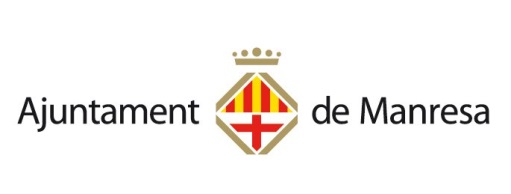 